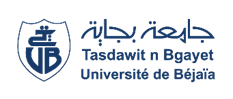 Université Abderrahmane Mira-BejaiaFaculté des Sciences Humaines et SocialesDépartement de Psychologie et OrthophoniePLANNING D’EXAMEN     FRANÇAIS  DU 2ème SEMESTRE DE L’ANNEE UNIVERSITAIRE 2022/2023 L3 PSYCHOLOGIE DU TRAVAIL ModulesDates & JoursHorairesEnseignant (e)s chargé (e)s des modulesGroupesLocauxFRANÇAISJeudi08/06/202314H30-16H00M.ARFI1-2-Amphi 36FRANÇAISJeudi08/06/202314H30-16H00M.ARFI3--4Amphi 38FRANÇAISJeudi08/06/202314H30-16H00M.ARFI5Salle 15